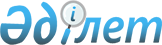 О переименовании составной части села Буденновка Буденновского сельского округа Мендыкаринского районаРешение акима Буденновского сельского округа Мендыкаринского района Костанайской области от 27 февраля 2018 года № 1. Зарегистрировано Департаментом юстиции Костанайской области 16 марта 2018 года № 7601
      В соответствии с подпунктом 4) статьи 14 Закона Республики Казахстан от 8 декабря 1993 года "Об административно-территориальном устройстве Республики Казахстан, с учетом мнения населения села Буденновка Буденновского сельского округа, на основании заключения областной ономастической комиссии от 4 декабря 2017 года, аким Буденновского сельского округа РЕШИЛ:
      1. Переименовать улицу Ленина села Буденновка Буденновского сельского округа в улицу Достық.
      2. Государственному учреждению "Аппарат акима Буденновского сельского округа Мендыкаринского района" в установленном законодательством Республики Казахстан порядке обеспечить:
      1) государственную регистрацию настоящего решения в территориальном органе юстиции;
      2) в течении десяти календарных дней со дня государственной регистрации настоящего решения акимата направление его копии в бумажном и электронном виде на казахском и русском языках в Республиканское государственное предприятие на праве хозяйственного ведения "Республиканский центр правовой информации" для официального опубликования и включения в Эталонный контрольный банк нормативных правовых актов Республики Казахстан;
      3) размещение настоящего решения на интернет - ресурсе акимата Мендыкаринского района после его официального опубликования.
      3. Контроль за исполнением настоящего решения оставляю за собой.
      4. Настоящее решение вводится в действие по истечении десяти календарных дней после дня его первого официального опубликования.
					© 2012. РГП на ПХВ «Институт законодательства и правовой информации Республики Казахстан» Министерства юстиции Республики Казахстан
				
А. Ержанова
